Übersicht über die UnterrichtszeitenStand: 06.09.2021Die folgende Übersicht zeigt, wie lange die Klassen an den jeweiligen Tagen Unterricht haben. Schulleitung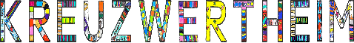 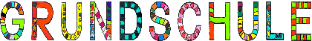 Klasse 1a, Fr. RehmKlasse 1a, Fr. RehmKlasse 1a, Fr. RehmKlasse 1a, Fr. RehmKlasse 1a, Fr. RehmMoDiMiDoFr11.0012.45 (Ethik)11.0012.0011.0011.0012.45 (Religion)Klasse 1b, Frau SmidKlasse 1b, Frau SmidKlasse 1b, Frau SmidKlasse 1b, Frau SmidKlasse 1b, Frau SmidMoDiMiDoFr11.0012.45 (Ethik)11.0012.0011.0011.0012.45 (Religion)Klasse 2a, Frau DonadioKlasse 2a, Frau DonadioKlasse 2a, Frau DonadioKlasse 2a, Frau DonadioKlasse 2a, Frau DonadioMoDiMiDoFr11.0012.45 (Ethik)11.0012.45 (Religion)12.0011.0012.00Klasse 2b, Frau WeißKlasse 2b, Frau WeißKlasse 2b, Frau WeißKlasse 2b, Frau WeißKlasse 2b, Frau WeißMoDiMiDoFr11.0012.45 (Ethik)11.0012.45 (Religion)11.0012.0012.00Klasse 3a, Frau MonzKlasse 3a, Frau MonzKlasse 3a, Frau MonzKlasse 3a, Frau MonzKlasse 3a, Frau MonzMoDiMiDoFr12.4511.0012.4512.4512.45Klasse 3b, Frau BaumannKlasse 3b, Frau BaumannKlasse 3b, Frau BaumannKlasse 3b, Frau BaumannKlasse 3b, Frau BaumannMoDiMiDoFr12.4512.0012.0012.4512.45Klasse 4a, Herr ErdmannKlasse 4a, Herr ErdmannKlasse 4a, Herr ErdmannKlasse 4a, Herr ErdmannKlasse 4a, Herr ErdmannMoDiMiDoFr12.4512.4512.4512.4512.00Klasse 4b, Frau FecherKlasse 4b, Frau FecherKlasse 4b, Frau FecherKlasse 4b, Frau FecherKlasse 4b, Frau FecherMoDiMiDoFr12.0012.4512.4512.4512.45Klasse 4c, Frau WarmuthKlasse 4c, Frau WarmuthKlasse 4c, Frau WarmuthKlasse 4c, Frau WarmuthKlasse 4c, Frau WarmuthMoDiMiDoFr12.4512.0012.4512.4512.45